Informace o zpracování osobních údajů ve školeZákladní škola Františka Kupky, Dobruška, okr. Rychnov nad Kněžnou, dále jen „škola“ jako správce osobních údajů zpracovává údaje v níže uvedených případech. Na školu je možné se k uplatnění práv v oblasti osobních údajů obracet prostřednictvím datové schránky, ID DS 9g2mk5g emailem na adrese sekretariat@zsdobruska.cz nebo poštou na adrese Františka Kupky 350, 518 01 Dobruška.Výše uvedenými způsoby je možné se v relevantních případech na školu obracet za účelem uplatnění práva na přístup k osobním údajům, jejich opravu nebo výmaz, popřípadě omezení zpracování, vznést námitku proti zpracování, jakož i při uplatnění práva na přenositelnost údajů a dalších práv podle obecného nařízení o ochraně osobních údajů. Výše uvedenými způsoby se mohou subjekty údajů na školu obracet v případě údajů zpracovávaných na základě souhlasu rovněž za účelem odvolání souhlasu se zpracováním osobních údajů.  Jmenovaným pověřencem pro školu je Ing. Eva Linhartová tel. 720396559, email: 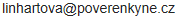 Pro zajištění vedení dokumentace školy, v souladu s ustanovením § 28 zákona č. 561/2004 Sb., o předškolním, základním, středním, vyšším odborném a jiném vzdělávání (školský zákon), ve znění pozdějších předpisů, zpracovává škola o žácích následující typy údajů: jméno a příjmení; rodné číslo (popřípadě datum narození, nebylo-li rodné číslo dítěti, žákovi nebo studentovi přiděleno); státní občanství; místo narození; místo trvalého pobytu, popřípadě místo pobytu na území České republiky podle druhu pobytu cizince nebo místo pobytu v zahraničí, nepobývá-li dítě, žák nebo student na území České republiky; údaje o předchozím vzdělávání, včetně dosaženého stupně vzdělání; datum zahájení vzdělávání ve škole; údaje o průběhu a výsledcích vzdělávání ve škole; vyučovací jazyk; údaje o znevýhodnění žáka; údaje o mimořádném nadání žáka; údaje o podpůrných opatřeních poskytovaných žákovi školou, a o závěrech vyšetření uvedených v doporučení školského poradenského zařízení; údaje o zdravotní způsobilosti ke vzdělávání a o zdravotních obtížích, které by mohly mít vliv na průběh vzdělávání; datum ukončení vzdělávání ve škole.  Výše uvedené údaje se dále v souladu s ustanovením § 28 odst. 5 zák. č. 561/2004 Sb., školského zákona, předávají MěÚ Dobruška, na odbor finanční a školský.